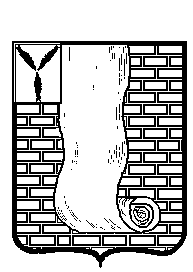 АДМИНИСТРАЦИЯКРАСНОАРМЕЙСКОГО МУНИЦИПАЛЬНОГО РАЙОНА САРАТОВСКОЙ ОБЛАСТИПОСТАНОВЛЕНИЕг.Красноармейскот11 марта 2022 г.№186от11 марта 2022 г.№186О признании утратившими силу постановлений администрации Красноармейского муниципального района             В соответствии с Уставом Красноармейского муниципального района и в целях приведения нормативных правовых актов в соответствии с действующим законодательством, администрация Красноармейского муниципального района ПОСТАНОВЛЯЕТ:           1.  Считать утратившими силу с 28 февраля 2022 года:             - постановление администрации Красноармейского муниципального района от 12 апреля 2021 г. № 256 «Об утверждении Положения об оплате труда работников МУ «Служба единого балансодержателя»,            - постановление от 25 ноября 2021 г. № 742 «О внесении изменений в Положение об оплате труда МУ «Служба единого балансодержателя».          2. Опубликовать настоящее постановление путем размещения на официальном сайте администрации Красноармейского муниципального района в информационно-телекоммуникационной сети «Интернет».         3.  Настоящее постановление вступает в силу со дня его подписания.Глава Красноармейского муниципального района	            А.И. Зотов